Name of journal: World Journal of CardiologyESPS Manuscript NO: 14674Columns: EditorialPerspective of future drugs targeting sterile 20/SPS1-related proline/alanine-rich kinase for blood pressure control Lin GM et al. Targeting SPAK for novel antihypertensive therapyGen-Min Lin, Pang-Yen Liu, Ching-Fen Wu, Wen-Been Wang, Chih-Lu HanGen-Min Lin, Department of Medicine, Hualien Armed Forces General Hospital, Hualien 971, TaiwanPang-Yen Liu, Division of Cardiology, Department of Internal Medicine, Tri-Service General Hospital, National Defense Medical Center, Taipei 104, TaiwanChing-Fen Wu, Department of Internal Medicine, Mennorite Christian Hospital, Hualien 970, TaiwanWen-Been Wang, Department of Medicine, Tri-Service General Hospital-Song Shan Branch 105, TaiwanChih-Lu Han, Department of Medicine, Taipei Veterans General Hospital, Taipei 112, TaiwanAuthor contributions: Lin GM had substantial contributions to conception and design of the study, acquisition of data, and interpretation of data; Lin GM drafted the article and all authors make critical revisions related to important intellectual content of the manuscript; all authors make final approval of the version of the article to be published.Conflict-of-interest: None.Open-Access: This article is an open-access article which was selected by an in-house editor and fully peer-reviewed by external reviewers. It is distributed in accordance with the Creative Commons Attribution Non Commercial (CC BY-NC 4.0) license, which permits others to distribute, remix, adapt, build upon this work non-commercially, and license their derivative works on different terms, provided the original work is properly cited and the use is non-commercial. See: http://creativecommons.org/licenses/by-nc/4.0/Correspondence to: Gen-Min Lin, MD, Department of Medicine, Hualien Armed Forces General Hospital, No.163, Jiali Rd., Xincheng Township, Hualien County 97144, Hualien 971, Taiwan. farmer507@yahoo.com.twTelephone: +886-3-8260601  Fax: +886-3-8261370Received: October 19, 2014Peer-review started: October 22, 2014First decision: February 7, 2015Revised: March 6, 2015Accepted: April 1, 2015  Article in press:Published online: AbstractAccording to a genome-wide association study, intronic SNPs within the human sterile 20/SPS1-related proline/alanine-rich kinase (SPAK) gene was linked to 20% of the general population and may be associated with elevated blood pressure. As cell volume changes, mammalian SPAK kinases respond to phosphorylate and regulate cation- coupled chloride co-transporter activity. To our knowledge, phosphorylation of upstream with-no-lysine (K) (WNK) kinases would activate SPAK kinases. The activation of WNK-OSR1/SPAK cascade on the kidneys and aortic tissue is related to the development of hypertension. Several regulators of the WNK pathway such as the Kelch kinase protein 3 - Cullin 3 E3 ligase, hyperinsulinemia, and low potassium intake to mediate hypertension have been identified. In addition, the SPAK kinases may affect the action of renin-angiotensin-aldosterone system on blood pressure as well. In 2010, two SPAK knock-in and knock-out mouse models have clarified the pathogenesis of lowering blood pressure by influencing the receptors on the kidneys and aortic smooth muscle. More recently, two novel SPAK inhibitors for mice, Stock 1S-14279 and Closantel were discovered in 2014. Targeting of SPAK seems to be promising for future antihypertensive therapy. Therefore we raised some viewpoints for the issue for the antihypertensive therapy on the SPAK (gene or kinase).  key words: With-no-lysine (K) kinase; Oxidative stress-responsive kinase 1/SPS1-related proline/alanine-rich kinase kinase; Na-Cl co-transporter; Na+-K+-2Cl(-) cotransporter; Hypertension© The Author(s) 2015. Published by Baishideng Publishing Group Inc. All rights reserved.Core tip: According to a genome-wide association study, intronic SNPs within the human sterile 20/SPS1-related proline/alanine-rich kinase (SPAK) gene was linked to 20% of the general population and may be associated with elevated blood pressure. Based on current studies, targeting of SPAK seems to be promising for future antihypertensive therapy. Therefore, we raised some viewpoints regarding the issue for antihypertensive therapy on the SPAK (gene or kinase).Lin GM, Liu PY, Chen CF, Wang WB, Han CL. Perspective of future drugs targeting sterile 20/SPS1-related proline/alanine-rich kinase for blood pressure control. World J Cardiol 2015; In pressTHE WITH-NO-LYSINE (K) KINASES AND HYPERTENSION AND HYPERKALEMIAPseudohypoaldosteronism type II, a disease characterizing hypertension with hyperkalemia has been caused by mutations in WNK [with-no-lysine (K)] 1 and WNK4[1]. WNK4 is predominantly produced in the kidneys and epithelial tissues and hence the expression of WNK4 is more restricted than that of WNK1. WNK4 has been shown as a potent inhibitor of diverse epithelial transporters including the renal outer medullary potassium ion channel and the thiazide-sensitive sodium chloride co-transporter (NCC)[2]. In addition, paracellular chloride ion flux is enhanced by WNK4 activity[2]. Importantly, mutations in WNK4 have divergent effects on these transport pathways. WNK4 mutations could increase the inhibition of the renal outer medullary potassium ion channel, relieve the inhibition of NCC, and further promote paracellular chloride ion flux[2,3]. These findings can support a model in which WNK4, as a molecular switch, can alter the balance between potassium ion secretion and chloride ion reabsorption and explain the physiological abnormalities in patients with pseudohypoaldosteronism type II. Other WNK kinases also distribute in diverse epithelia throughout the body and are involved in chloride ion flux, suggesting that these kinases may generally participate in the regulation of chloride ion flux. MOLECULAR PATHWAYS FOR WNK-SPAK/OSR1-NCC/NKCC TO CONTROL BLOOD PRESSUREAs cell volume changes, mammalian SPAK (SPS1-related proline/alanine-rich kinase) and OSR1 (oxidative stress-responsive kinase 1) kinases respond to phosphorylate and regulate cation-coupled chloride cotransporter activity[4]. Phosphorylation of upstream WNK kinases would activate SPAK and OSR1. There are four mammalian WNK kinases: WNK1-WNK4. In humans, WNK1 and WNK4 mutations result in hyperkalemia and hypertension partly by altering renal sodium and potassium transport. WNK1 and WNK4 recruit an endocytic scaffold protein, intersectin, and thereby stimulate endocytosis of ROMK1. This recruitment occurs between the PXXP motif of the WNKs and the SH3 domain of intersectin which is independent of WNK kinase activity. WNKs regulate cation-chloride-coupled cotransporters, Na+-K+-2Cl(-) cotransporter (NKCC) 1 and NKCC2 (and NCC, under some conditions) dependent on kinase activity[5]. OSR1 and SPAK, two Ste20-related protein kinases, which are bound with and phosphorylated by WNK1 and WNK4, in turn bind with and phosphorylate cation-chloride-coupled cotransporters to increase their activity. Binding of OSR1/SPAK to upstream WNKs and downstream cation-chloride-coupled cotransporters are both mediated by a docking site in the C-terminus of OSR1/SPAK and RFX[V/I] motifs present in WNKs or in NKCCs and NCC[5].Several regulators of the activation of WNK kinase have been identified in recent animal studies as the Kelch kinase protein 3-Cullin 3 E3 ligase, low potassium intake, hyperinsulinemia, and some hormones (angiotensin II, aldosterone and vasopressin), which may act on the kidneys or aortic tissues to affect blood pressure[6-10]. Chávez-Canales et al[11] showed that WNK4 could decrease the WNK1 and WNK3-mediated activation of NCC in the kidneys. This finding suggests that WNK kinases form a network in which WNK4 associates with WNK1 and WNK3 to regulate NCC. In addition, the activity of OSR1/SPAK in the kidneys could be enhanced by AMP-activated protein kinase resulting in sodium retention via phosphorylation of NKCC2 in obesity[12]. The effect of vasopressin on sodium reabsorption is mediated by SPAK along the distal nephron to control blood pressure as well[13]. Figure 1 shows the potential mechanisms of hypertension related to the WNK-SPAK/OSR1-NCC/NKCC cascade.SPAK KNOCK-IN AND KNOCK-OUT MOUSE MODELS AND THE EXPRESSION AND FUNCTION OF NCC/NKCC IN THE KIDNEY AND AORTIC TISSUE Since intronic SNPs within the human SPAK gene (also known as Stk39) was linked to 20% of the general population and may be associated with hypertension in a genome-wide association study, targeting of SPAK seems to be promising for future antihypertensive therapy[14]. In 2010, Yang et al[15] generated SPAK null mice in which exons 9 and 10 of the Stk39 gene were deleted to investigate its role in the kidneys and aortic blood vessels[15]. Earlier, Rafiqi et al[16] had generated knock-in mice in which SPAK could not respond to the WNK kinases. Both the homozygous SPAK knock-in (SPAK243A/243A) and knock-out mice (SPAK-/-) demonstrated the same phenotype of hypotension. Rafiqi et al[16] accounted for the mechanisms of hypotension in knock-out mice as possibly by lowering expression and phosphorylation of NKCC2 and NCC in the kidneys. Yang et al[15] further pointed out that the impaired vasoconstriction may be caused by both reduced function in aortic tissues and NKCC1 phosphorylation in addition to defects of NCC in the kidneys leading to hypotension in their SPAK null mice. However, some different characteristics are present between the SPAK knock-in and knock-out mice that need to be explained. For example, Yang et al[15] reasoned the increased NKCC2 phosphorylation in the SPAK null mice due to compensatory up-regulation of OSR1 in the kidneys, which is contrary to the decreased NKCC2 phosphorylation and normal activity of OSR1 in the SPAK inactivated mice. A PERSPECTIVE FOR DRUG DEVELOPMENT TARGETING OF SPAK TO LOWER BLOOD PRESSURETo our best knowledge, the SPAK knock-in mice (SPAK+/243A /SPAK243A/243A) have partial or complete inactivated SPAK function together with WNK1/4 when binding to a cluster of conserved Thr residues which are located at the N-terminal cytosolic domain of the electroneutral cation-coupled chloride cotransporters (SCL2). Because OSR1 binds to a similar cytosolic site on SCL2 with SPAK, to design a drug blocking the binding site between SPAK/OSR1 and SCL2 may affect OSR1 function and result in a hazardous effect.  Therefore, the SPAK knock-in mice are more like a model for developing a new drug to target the SPAK protein instead of the binding site of SCL2. As drugs within the cells would inactivate SPAK, they would be competitive antagonist for the site of the N-terminal cytosolic domain of SCL2 with OSR1. As a result, the activity of OSR1 would not be enhanced in SPAK knock-in mice, would subsequently lead to reduced activation of NKCC2 in the kidneys when all the SPAK is inactivated. From this point of view, could we be convinced whether targeting the protein component of SPAK is a promising route? The answer may be derived partly from the blood pressure of SPAK+/243A knock-in mice, which was not reported by Rafiqi et al[16] Although SPAK+/- knock-out mice were observed to have the phenotype of hypotension, this result could not be translated to the knock-in mice directly. Since the SPAK knock-out mice had secondary hyperaldosteronism implying an aldosterone-resistant status which the SPAK knock-in mice did not have, hypotension in SPAK null mice may be associated with this condition rather than the reduction of NKCC1 activity that Yang et al[15] proposed. A more definite proof of this would require tissue-specific SPAK knock-out in the vasculature[17], the distribution of SPAK in reference to OSR1 in the arterial vessels in mice should also be estimated. Given that the SPAK+/243A knock-in mice had either a normal range or only a little lower than normal blood pressure, drugs targeting SPAK would work ineffectively. Apparently, the importance of SPAK for the activation of different SCL2 is variable according to their affinity (Kd, dissociation constant) and distributions in tissues. Pharmacokinetically, a drug should be bound to at least half of the SPAK contents to achieve 20% reduction of the epithelial functional NCC and 20% up-regulation of the functional NKCC2 in the kidneys and 40% down regulation of functional NKCC1 in the kidneys and vasculature similar to SPAK+/243A knock-in model[16]. How to determine the optimal drug concentration to obtain the goal of lowering blood pressure would also be a challenge due to different SPAK contents in the tissues and the competition from OSR1.  Alternatively, targeting the gene of SPAK in the kidneys and vasculature to produce the heterogeneous knock-out genotype of SPAK+/- with the phenotype of hypotension is a more difficult task. Secondary hyprerreninemia and hyperaldosteronism standing for an aldosterone-resistant status should be highlighted in which they may be harmful to the heart with predominant OSR1 and less SPAK[16,18]. In addition, whether it is useful in people with primary or secondary hyperaldosteronsim should be tested by a hypertensive mouse model with hyperaldosteronism. Finally, there are some uncertainties regarding the inhibition of SPAK to control blood pressure including the adverse effects of infertility and reduced gastrointestinal glands secretion ability and the protective benefits from sepsis associated with the reduction of NKCC1[19-21]. Recently, Kikuchi et al[22] have discovered one small-molecule compound (Stock 1S-14279) and an antiparasitic agent (Closantel) that could inhibit SPAK-regulated phosphorylation and activation of NCC and NKCC1 in vitro and in mice[22].The safety and efficacy of these novel SPAK inhibitors for mice and SPAK knock-in or knock-out mice could provide future models for the control of blood pressure and drug design for human beings. In summary, targeting of the gene or protein of SPAK should be evaluated systematically and the interactions among WNT, OSR1, SCL2 and Renin-Angiotensin-Aldosterone system would need further investigations.REFERENCES1 Wilson FH, Disse-Nicodème S, Choate KA, Ishikawa K, Nelson-Williams C, Desitter I, Gunel M, Milford DV, Lipkin GW, Achard JM, Feely MP, Dussol B, Berland Y, Unwin RJ, Mayan H, Simon DB, Farfel Z, Jeunemaitre X, Lifton RP. Human hypertension caused by mutations in WNK kinases. Science 2001; 293: 1107-1112 [PMID: 11498583]2 Kahle KT, Wilson FH, Lalioti M, Toka H, Qin H, Lifton RP. WNK kinases: molecular regulators of integrated epithelial ion transport. Curr Opin Nephrol Hypertens 2004; 13: 557-562 [PMID: 15300163]3 Peng JB, Warnock DG. WNK4-mediated regulation of renal ion transport proteins. Am J Physiol Renal Physiol 2007; 293: F961-F973 [PMID: 17634397]4 Falin RA, Miyazaki H, Strange K. C. elegans STK39/SPAK ortholog-mediated inhibition of ClC anion channel activity is regulated by WNK-independent ERK kinase signaling. Am J Physiol Cell Physiol 2011; 300: C624-C635 [PMID: 21160027 DOI: 10.1152/ajpcell.00343.2010]5 Huang CL, Yang SS, Lin SH. Mechanism of regulation of renal ion transport by WNK kinases. Curr Opin Nephrol Hypertens 2008; 17: 519-525 [PMID: 18695394 DOI: 10.1097/MNH.0b013e32830dd580]6 Uchida S, Sohara E, Rai T, Sasaki S. Regulation of with-no-lysine kinase signaling by Kelch-like proteins. Biol Cell 2014; 106: 45-56 [PMID: 24313290 DOI: 10.1111/boc.201300069]7 Vallon V, Schroth J, Lang F, Kuhl D, Uchida S. Expression and phosphorylation of the Na+-Cl- cotransporter NCC in vivo is regulated by dietary salt, potassium, and SGK1. Am J Physiol Renal Physiol 2009; 297: F704-F712 [PMID: 19570885 DOI: 10.1152/ajprenal.00030.2009]8 San-Cristobal P, Pacheco-Alvarez D, Richardson C, Ring AM, Vazquez N, Rafiqi FH, Chari D, Kahle KT, Leng Q, Bobadilla NA, Hebert SC, Alessi DR, Lifton RP, Gamba G. Angiotensin II signaling increases activity of the renal Na-Cl cotransporter through a WNK4-SPAK-dependent pathway. Proc Natl Acad Sci U S A 2009; 106: 4384-4389 [PMID: 19240212 DOI: 10.1073/pnas.0813238106]9 Zeniya M, Sohara E, Kita S, Iwamoto T, Susa K, Mori T, Oi K, Chiga M, Takahashi D, Yang SS, Lin SH, Rai T, Sasaki S, Uchida S. Dietary salt intake regulates WNK3-SPAK-NKCC1 phosphorylation cascade in mouse aorta through angiotensin II. Hypertension 2013; 62: 872-878 [PMID: 24019400 DOI: 10.1161/HYPERTENSIONAHA]10 Alessi DR, Zhang J, Khanna A, Hochdörfer T, Shang Y, Kahle KT. The WNK-SPAK/OSR1 pathway: master regulator of cation-chloride cotransporters. Sci Signal 2014; 7: re3 [PMID: 25028718 DOI: 10.1126/scisignal.2005365]11 Chávez-Canales M, Zhang C, Soukaseum C, Moreno E, Pacheco-Alvarez D, Vidal-Petiot E, Castañeda-Bueno M, Vázquez N, Rojas-Vega L, Meermeier NP, Rogers S, Jeunemaitre X, Yang CL, Ellison DH, Gamba G, Hadchouel J. WNK-SPAK-NCC cascade revisited: WNK1 stimulates the activity of the Na-Cl cotransporter via SPAK, an effect antagonized by WNK4. Hypertension 2014; 64: 1047-1053 [PMID: 25113964 DOI: 10.1161/HYPERTENSIONAHA.114.04036]12 Davies M, Fraser SA, Galic S, Choy SW, Katerelos M, Gleich K, Kemp BE, Mount PF, Power DA. Novel mechanisms of Na+ retention in obesity: phosphorylation of NKCC2 and regulation of SPAK/OSR1 by AMPK. Am J Physiol Renal Physiol 2014; 307: F96-F106 [PMID: 24808538 DOI: 10.1152/ajprenal.00524.2013]13 Saritas T, Borschewski A, McCormick JA, Paliege A, Dathe C, Uchida S, Terker A, Himmerkus N, Bleich M, Demaretz S, Laghmani K, Delpire E, Ellison DH, Bachmann S, Mutig K. SPAK differentially mediates vasopressin effects on sodium cotransporters. J Am Soc Nephrol 2013; 24: 407-418 [PMID: 23393317 DOI: 10.1681/ASN.2012040404]14 Wang Y, O'Connell JR, McArdle PF, Wade JB, Dorff SE, Shah SJ, Shi X, Pan L, Rampersaud E, Shen H, Kim JD, Subramanya AR, Steinle NI, Parsa A, Ober CC, Welling PA, Chakravarti A, Weder AB, Cooper RS, Mitchell BD, Shuldiner AR, Chang YP. From the Cover: Whole-genome association study identifies STK39 as a hypertension susceptibility gene. Proc Natl Acad Sci U S A 2009; 106: 226-231 [PMID: 19114657 DOI: 10.1073/pnas.0808358106]15 Yang SS, Lo YF, Wu CC, Lin SW, Yeh CJ, Chu P, Sytwu HK, Uchida S, Sasaki S, Lin SH. SPAK-knockout mice manifest Gitelman syndrome and impaired vasoconstriction. J Am Soc Nephrol 2010; 21: 1868-1877 [PMID: 20813865 DOI: 10.1681/ASN.2009121295]16 Rafiqi FH, Zuber AM, Glover M, Richardson C, Fleming S, Jovanović S, Jovanović A, O'Shaughnessy KM, Alessi DR. Role of the WNK-activated SPAK kinase in regulating blood pressure. EMBO Mol Med 2010; 2: 63-75 [PMID: 20091762 DOI: 10.1002/emmm.200900058]17 Rodan AR, Huang CL. An emerging role for SPAK in NCC, NKCC, and blood pressure regulation. J Am Soc Nephrol 2010; 21: 1812-1814 [PMID: 20930065 DOI: 10.1681/ASN.2010090926]18 Schmitz U, Ko Y, Becher H, Ludwig M, Vetter H, Düsing R. Evidence for cardiovascular remodeling in a patient with Bartter's syndrome. Clin Investig 1994; 72: 874-877 [PMID: 7894215]19 Pace AJ, Lee E, Athirakul K, Coffman TM, O'Brien DA, Koller BH. Failure of spermatogenesis in mouse lines deficient in the Na(+)-K(+)-2Cl(-) cotransporter. J Clin Invest 2000; 105: 441-450 [PMID: 10683373]20 Evans RL, Park K, Turner RJ, Watson GE, Nguyen HV, Dennett MR, Hand AR, Flagella M, Shull GE, Melvin JE. Severe impairment of salivation in Na+/K+/2Cl- cotransporter (NKCC1)-deficient mice. J Biol Chem 2000; 275: 26720-26726 [PMID: 10831596]21 Nguyen M, Pace AJ, Koller BH. Mice lacking NKCC1 are protected from development of bacteremia and hypothermic sepsis secondary to bacterial pneumonia. J Exp Med 2007; 204: 1383-1393 [PMID: 17517966]22 Kikuchi E, Mori T, Zeniya M, Isobe K, Ishigami-Yuasa M, Fujii S, Kagechika H, Ishihara T, Mizushima T, Sasaki S, Sohara E, Rai T, Uchida S. Discovery of Novel SPAK Inhibitors That Block WNK Kinase Signaling to Cation Chloride Transporters. J Am Soc Nephrol 2014 [PMID: 25377078]P-Reviewer: Ingley E, Kato M, Wang Y, Zhang L S-Editor: Ji FF L-Editor: E-Editor: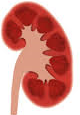 Figure 1 Potential mechanisms of With-no-lysine (K) - SPS1-related proline/alanine-rich kinase/oxidative stress-responsive kinase 1 - Na-Cl co-transporter/Na+-K+-2Cl (-) cotransporter to contribute to hypertension. Several regulators of the activation of WNK cascade, such as KLHL3/CUL3, low potassium intake, hyperinsulinemia and some hormones (angiotensin II, aldosterone and vasopressin) may act on the kidneys or aortic tissues. SPAK and OSR1 are activated via phosphorylation by upstream WNK kinases using docking site in the RFX (V/I). As a result, SPAK/OSR1 may regulate cation-chloride–coupled cotransporters in kidneys, tonus of aortic tissues, and blood pressure. PAH II causing mutations in acidic domain of WNK4, KLHL3 and Cullin 3 activate SPAK/OSR1-NCC signaling by decreasing WNK4 degradation and accumulation of WNK4. KLHL3: Kelch kinase protein-3; CUL3: Cullin3; PAH II: Pseudohypoaldosteronism type II; WNK: With-no-lysine (K); SPAK: SPS1-related proline/alanine-rich kinase; NCC: Na-Cl co-transporter; NKCC: Na+-K+-2Cl (-) cotransporter; OSR1: Oxidative stress-responsive kinase 1.